~ Empowered Choice ~ Worksheet 1 - December 2015Answer the questions below super quickly, from your mental To Do list. Don’t edit or judge yourself, what ever comes up as your first response is absolutely perfect!You will use this later when you watch the Training Module video. My To Do list:I need to ___________________________________________________________I also need to _______________________________________________________I absolutely must remember to _________________________________________Sometime this week I have to __________________________________________I must really also make sure I ___________________________________________I have to ____________________________________________________________And I have to ___________________________ for ___________________________And I have to ___________________________ for ______________________________________________________ is making me ______________________________ I should ___________________________ , I’ve been really putting that off.  I said I would help _____________________ with ___________________________ but I’d much rather ___________________________________________________ I’ve got to see to _____________________________________________________ I need to find some time to ____________________________________________ I’m pissed off about __________________________________________________ I wish I didn’t have to _________________________________________________ _______________________________ really takes advantage of my good nature.  Deep down I wish I’d said no to _________________________________________ I am secretly resentful of  _____________________ for ______________________ When I am doing  _____________________ I wish I was able to do _____________________ instead. If I had two more hours in my week, I’d absolutely use them to  ____________________________________________________________________Good job! Keep this in a safe place and use it to make notes as you work through the teaching module, and to use at the end of the teaching module when you work through Worksheet #2. 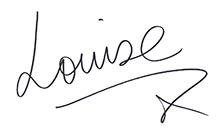 